Coleman convened meeting at 5:58pm. Coleman asked for public testimony for any visitors in the room who wish to speak.  No visitor in the room expressed an interest in speaking.By Laws RecommendationsSee attachment for recommendations.Discussion around the value of term limits. Recommendation to delete section 3.05.Add the word electronic under section 4.08David and Erik thought we were going to strike section 3.05 and stated that we should add section 3.15 back into the Bylaws.Coleman will send a revised redline version of the Bylaws to the board for review during our November 15th working session meeting.Epping FoundationErik provided the board an outline of the Larry and Jeanette Epping Family Foundation Guidelines for Application.  Erik requested that we review the guidelines and discuss at the November 15th working session.Liability of Board Members discussionBoard agrees to hire a trainer to come and do the mandatory reporters training for board members. MOTION:  Dave Rigsby moves that we engage Saafield Griggs on insurance minimums for board members.  Leslie seconds the motion.  Motion passes unanimously.Project Manager and Furniture CostsPablo shares that folks who completed the Redmond Academy recommends having a project manager and rolling furniture costs into the total costs of bond. All current furniture is going with HSCS as part of the move.  Christina also shared that the school is welcome to use surplus and furniture from the South basement to make the move work. Pablo believes that we need a project manager and promotes the idea of having someone act in this role.Board discusses the value of making that hiring decision at this time. Board agrees to revisit discussion at a later date.Cell phone tower emissionsWill be tabled for next meetingUpdate from 24J October 23rd board meeting:Christina and Pablo learned that one member is in favor, one is opposed and five are undecided. Mike Wolfe suggests that we reach out to each of our representatives and share information. Vote will be at November 13th school board meeting.Berri will call Sheronne Blasi and Marty HeyenPablo will meet with Jessie LeopoldColeman will call Paul Kyllo and Jim GreenErik will call Chuck LeeKelby will call Cathy GossBoard members make sure to meet with the members by November 7th.Principal ReportWalks the board through the contractor’s reportLatest estimate is at $2.6 but we are still working on sizing down the total price of the projectChristina asked that the board think about changes to the school program for next school year.  The board should consider moving from three (3) programs to two (2) programs; meaning all 6th grade students will have either band or orchestra.Monday, November 5th will be the next round of cost estimatesMeeting adjourned at 7:10am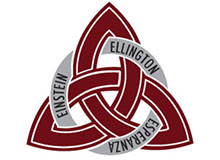 MINUTESNovember 1, 2018
6:00 pm
Howard Street Charter SchoolBoard Present:Berri LeslieColeman PresleyKelby ChildersPablo TorrentErik DavisJared Whitney Dave Rigsby Leslie SavageMatt SwainQUORUM ACHIEVED – per 2016 bylaws a quorum is 7 present members. Board Absent:Guests:Christina TracySarah LarimoreDave RobertsonChris Booker